WISCONSIN 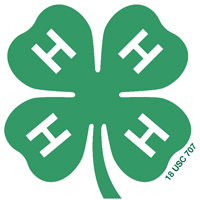 Taylor County 4-H Club Secretary RecordName of Club: 	Happy River 4-H					Secretary’s Name: 	Chris Clover					Year(s): 	2015-2016								COMPLETING THE SECRETARY BOOKSecretaries are important officers in 4-H clubs and are charged with documenting actions taken by the club as well as keeping records of attendance and participation. Many clubs find old secretaries books of historical importance as the years pass. Secretaries can download these forms, type information in and print them for the secretary’s book by going to the Taylor County 4-H web site at: http://taylor.uwex.edu/4-h/forms-applications/. Youth may also choose to fill in the forms by printing neatly. If you would prefer a paper copy of the secretary’s book, contact the Taylor County UW-Extension office. Secretary Records included should be in the following order: Cover Page Table of contents (optional)Attendance RecordClub LeadershipClub officersAdult general leadersJunior and adult project leadersCalendar of Club Activities (optional)Monthly Club Record (sorted by month, may skip months with no meetings/activities)Minutes of Club Meeting: Meeting minutes are required for the months a club meeting was held. A sample meeting minutes template is available. You may adapt this form to your club. Minutes should be typed or written neatly on loose-leaf note paper. Agendas for monthly club meetings (optional)Activities Record (optional)Club photos and news clippings (optional)Copy of current year’s club charter and bylawsTABLE OF CONTENTSAttendance Record………………………………………….pg 2Club LeadershipClub Officers…………………………………………………..pg 3Adult General Leaders….………………………………...pg 4Youth Project Leaders……………………………………..pg 5Adult Project Leaders……………………………………...pg 6Monthly Meetings & ActivitiesOctober…………………………………………………………..pg 7November……………………………………………………….pg 9December……………………………………………………….pg 10January…………………………………………………………..pg 11February………………………………………………………...pg 12March……………………………………………………………..pg 14April……………………………………………………………….pg 16May………………………………………………………………..pg 18June……………………………………………………………….pg 20July………………………………………………………………..pg 24August…………………………………………………………...pg 28September……………………………………………………..pg 33Club Charter……………………………………………………pg 43Club Bylaws…………………………………………………...pg 48ATTENDANCE RECORDCLUB LEADERSHIPClub OfficersAdult General LeadersYouth Project LeadersAdult Project LeadersCLUB CALENDAR OF MEETINGS & ACTIVITIESCLUB RECORD FOR THE MONTH OF: 	October				Meeting MinutesDate: 	October 7, 2015	Place: 	Holstein’sMembers present: 22	Leaders present: 6        Guests present: 1The Happy River 4-H Club met at 7 p.m., October 7th, 2015, at the home of Sue and Hillary Holstein.The meeting was called to order by Greg Green, president. The pledge to the American flag and the 4-H Pledge were led by Susie Smith.The secretary’s report was read and approved. Roll call was answered by “How We Can Improve Our 4-H Club.”Old and new business were discussed. Sally Fry made the motion that the club have their annual picnic at the city park shelter  June 27. Greg appointed the following committee to be in charge: Ann Logan, Chairman; Josh Lucas, and Amber Nye.Brittney Shaff, Junior Leader, demonstrated “Freezing Green Beans,” and Willy Wether showed “How to Groom a Sheep for the Show Ring.”During the recreation period Nicole Miller sang a solo, and Mick Thomas and Shae Davis led the games. Mrs. Holstein served refreshments.The next meeting will be at Holly Hereford’s on October 21.							Chris Clover, SecretaryMember’s Name (List alphabetically by last name) Date of MeetingDate of MeetingDate of MeetingDate of MeetingDate of MeetingDate of MeetingDate of MeetingDate of MeetingDate of MeetingDate of MeetingDate of MeetingDate of MeetingNumber of meetings attendedMember’s Name (List alphabetically by last name) Number of meetings attendedChloe CanineXXXXXX6Chris CloverXXXXXX6Gregory GreenXXXXXXX7Holly HerefordXXXXXXX7Hillary HolsteinXXXXXXX7Moe MadisonXXXXX5Randy RambouilletXXXXXXX7Suzie SmithXXXXXX6Willy WetherXXXXXXX7OfficeNameAddressPhoneEmailPresidentGregory Green123 4-H Dr.Happy Hill715-123-4567greg@nomail.comVice PresidentHillary Holstein777 Cow Rd.Dairy Farm715-123-0099moo@moomail.comSecretaryChris Clover987 Alfalfa Ln., Happy715-265- 1234chris@mymail.comTreasurerOther:______Other:______Other:______Other:______TitleNameAddressPhoneEmailProjectNameAddressPhoneEmailDairyHillary Holstein777 Cow Rd.Dairy Farm715-123-0099moo@moomail.comCropsChris Clover987 Alfalfa Ln., Happy715-265- 1234chris@mymail.comArtGregory Green123 4-H Dr.Happy Hill715-123-4567greg@nomail.comProjectNameAddressPhoneEmailMonthMeeting DateActivities PlannedOctoberOct. 5Elections, Trick-or-Treat for the Hungry, Apple Orchard TourNovemberNov. 6Volunteer at community Thanksgiving dinner, make cards for nursing home residentsDecemberNo meetingHoliday partyJanuaryJan. 10Swimming or tubing at PerkinstownFebruaryFeb. 2Project show and tell, Valentines for VeteransMarchMarch 4Cheese factory tourAprilApril 3Make flower baskets and greenhouse tour, Maple Fest float paradeMayMay 6Safety demonstrationJuneJune 2Fair decorations, volunteer at dairy breakfastJulyJuly 3Finish fair decorations, woodworking project meetingAugustNo meetingFair, club picnicSeptemberSept. 14Enrollment/open house and potluck